Managing AnxietyAnxiety disorders are the most common mental illness in the United States, affecting around 40 million adults, or about 20% of adults. Globally, the World Health Organization (WHO), reports that almost 300 million people have an anxiety disorder.  It is understandable and normal to experience anxiety in certain situations.  Anxiety becomes a problem when it extends beyond logical worry in an unreasonable, uncontrolled or unwarranted way.  For example, situations that should not provoke negative emotions suddenly seem life crushing and embarrassing.  There are different types of anxiety as well as many different treatment options for anxiety.  If your anxiety is affecting your daily life you may want to consider reaching out for help from a professional such as your medical doctor or a counselor.  In the meantime, here are some tips to help:       If you are struggling with anxiety:Get out of your head. Spending too much time in yourhead can be exhausting! Try exercising! Exercising releases all sorts of happy neuro-chemicals that reallylift the mood.  Go for a walk, run, hike, or even starta new exercise routine! Be careful what you put into your head. Be cautiousabout what you watch, read and see. Your brain has an entrance, but no exit, so it is wise to put a filter on what you allow in there. A lot of our anxiety can be triggered by things we see on TV, hear on the radio, or see on social media. Consciously chose to invest your time in positive uplifting media. Do not give any time or space to negative, scary or disturbing media.Focus on the positive in a tangible way. Redirect your focus to the things that you love and are thankfulfor in a way that is more concrete. Write a list of thingsand people you are grateful for or draw a picture ofthem.Don’t give your thoughts and fears too much credit.Just because you think it, doesn’t mean it will be so.When thoughts that worry you come your way, acknowledge them, but then try to let them float onby, as if they are branches passing by on the river.  you’re on the shore.  You don’t need to wade in thereand gather up every passing stick and strap it to yourback.  Your thoughts and feelings are just that:thoughts and feelings. They do not dictate reality, and they do not dictate who you are.You are not your worried thoughts.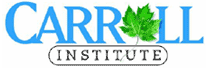 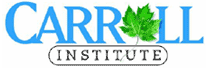 